Veckobrev vecka 35 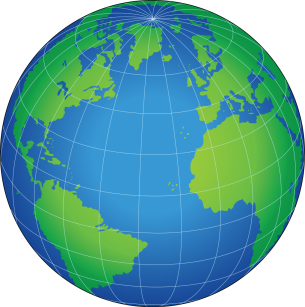 Hej på er! Här kommer vårt första veckobrev. Vi har som ambition att skriva till er en gång i veckan och informera om saker vi gjort och sådant som händer i kommande vecka.Vi har haft en mycket fin start med era barn. Många har fått nya vänner och alla verkar kunna samsas bra. Det är relativt lugnt i klassrummet. Vi får hoppas att det inte bara är smekmånad.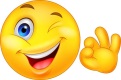 Vi har mjukstartat med att lära känna varandra och vår nya skolmiljö. Tillsammans har vi gjort upp om klassregler som ska gälla i båda klasserna. Vi har lekt och umgåtts med varandra. Nu har vi så smått börjat introducera alla ämnen. I svenska har de fått skriva ett brev till oss och valt var sin läsebok att ha i bänken. De har även fått en arbetsbok i svenska som heter ”Språkskrinet”.I SO har vi pratat om de fyra olika delområdena; religion, samhällskunskap, historia och geografi. På engelskan har vi gjort ett litet sommarbingo samt pratat lite om var i världen man har engelska som huvudspråk.I matematiken har vi startat med taluppfattning. Vet eleverna hur vi bygger tal? Vi har då gått igenom positionssystemet med ental, tiotal och så vidare. Eleverna har fått spela ett positionsspel. Vi har även testat av elevernas kunskaper i lilla plus och minus. I NO har vi tittat på klimatförändringar. Vi har uppmärksammat översvämningarna och bränderna från nyheterna i sommar.I nästa vecka arbetar vi vidare på samma sätt. Vi kommer inte att börja med några läxor ännu. När läxorna startar kommer vi att meddela vilka läxor till vilken dag i veckobreven.Vi hoppas att vi får chansen att träffa er alla på ett föräldramöte. Vi håller på att diskutera hur vi ska lösa detta i dessa ”Covidtider”. Vi återkommer!Varma hälsningar Daniel och Christina